Coursework Planning Form: Faculty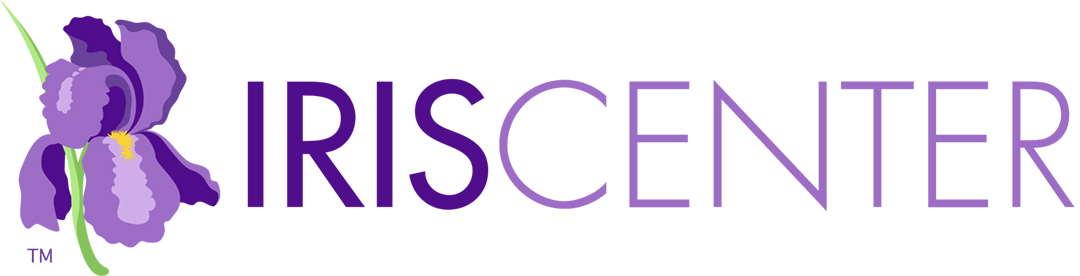 Addressing School Improvement/Leadership across CoursesDirections: In the top row, provide the number and name for each course in your program that addresses the topic. Provide the semester the course is taken. Put an X in the cell to indicate what resources will be used in each course. Once completed, ensure there is no overlap in resources across programs (unless intentional). Additionally, ensure there is not an overload of IRIS activities across courses offered in the same semester.Notes on UseCourse Name and Number; SemesterModulesCreating an Inclusive School Environment: A Model for School LeadersDifferentiated Instruction: Maximizing the Learning of All StudentsEvidence-Based Practices (Part 1): Identifying and Selecting a Practice or ProgramEvidence-Based Practices (Part 2): Implementing a Practice or Program with FidelityEvidence-Based Practices (Part 3): Evaluating Learner Outcomes and FidelityFidelity of Implementation: Selecting and Implementing Evidence-Based Practices and ProgramsIEPs: How Administrators Can Support the Development and Implementation of High-Quality IEPsRTI (Part 1): An OverviewRTI (Part 4): Putting It All TogetherRTI: Considerations for School LeadersTeacher Induction: Providing Comprehensive Training for New Special EducatorsTeacher Retention: Reducing the Attrition of Special EducatorsCase StudiesBeginning Teacher SupportActivitiesSpecial Education Leadership IssuesEnglish Language Learners: Learning BarriersFamily Engagement: Involving All FamiliesFamily Engagement: Opportunities for InvolvementIEP Process: The School Administrator's Role during an IEP MeetingIEP Process: The School Administrator's Role during IEP ImplementationIEP Process: The School Administrator's Role in Planning an IEP MeetingSpecial Education AcronymsSupporting Special Educators: What School Leaders Should KnowInformation Briefs‘Data’ Shouldn’t Be a Dirty Word10 Mentoring and Induction Challenges in Rural Schools and How to Address Them10 Reasons to Support Inclusive School Communities for ALL StudentsA 5-Point Intervention Approach for Enhancing Equity in School DisciplineAddressing Educator Burnout and Demoralization: Actions for AdministratorsAsking Good Questions Is a Leader’s SuperpowerBalancing Fidelity and Adaption: A Guide for Evidence-Based Program Implementation (2019)Building a Culture of Staff Wellness through Multi-Tiered System of SupportsCreating Communities of Belonging for Students with Significant Cognitive DisabilitiesDelivering Professional Development That Sticks: A Guide for School LeadersEffective Teacher Professional DevelopmentEqual Access: Universal Design of Physical SpacesFacilitated IEP Meetings: An Emerging PracticeFamily Engagement Plan: Suggested ActivitiesHow Can K–12 Educators Promote the Use of Accessible Technology in Schools?How School Leaders Impact Student Achievement and EquityIDEA 2004 Close Up: Evaluation and Eligibility for Specific Learning DisabilitiesIEP Process: Common ErrorsImproving Racial Equity in School Discipline through Culturally Responsive SELJoining Together to Create a Bold Vision for Next-Generation Family Engagement: Engaging Families to Transform EducationLeading Learning Communities: Pillars, Practices, and Priorities for Effective PrincipalsMTSS Infrastructure and Support Mechanisms Series: Communication with and Involvement of All StaffMTSS Infrastructure and Support Mechanisms Series: EvaluationPursuing Equity and Excellence in Mathematics: Course Sequencing and Placement in San FranciscoSchool Climate Improvement Action Guide for School LeadersSetting the Foundation for Safe, Supportive, and Equitable School Climates | LeadershipSupporting the Inclusion of Students with Disabilities in AssessmentThe Role of Inclusive Principal Leadership in Ensuring an Equitable Education for Students with DisabilitiesThe Role of Teachers and Administrators in Supervising ParaeducatorsTo Achieve Equity, Build a Diverse WorkforceUnderstanding the Consequences of Assessment Participation Decisions for Students with DisabilitiesWhat School Leaders Need to Do before, during, and after the Assessment WindowWhy Prioritize Behavior Support?Working with IEP Teams to Make State Assessment Participation and Accessibility and Accommodations Decisions‘Data’ Shouldn’t Be a Dirty Word10 Mentoring and Induction Challenges in Rural Schools and How to Address Them10 Reasons to Support Inclusive School Communities for ALL StudentsA 5-Point Intervention Approach for Enhancing Equity in School DisciplineAddressing Educator Burnout and Demoralization: Actions for AdministratorsAsking Good Questions Is a Leader’s SuperpowerBalancing Fidelity and Adaption: A Guide for Evidence-Based Program Implementation (2019)Building a Culture of Staff Wellness through Multi-Tiered System of SupportsCreating Communities of Belonging for Students with Significant Cognitive DisabilitiesDelivering Professional Development That Sticks: A Guide for School LeadersEffective Teacher Professional DevelopmentEqual Access: Universal Design of Physical SpacesFacilitated IEP Meetings: An Emerging PracticeFamily Engagement Plan: Suggested ActivitiesHow Can K–12 Educators Promote the Use of Accessible Technology in Schools?How School Leaders Impact Student Achievement and EquityIDEA 2004 Close Up: Evaluation and Eligibility for Specific Learning DisabilitiesIEP Process: Common ErrorsImproving Racial Equity in School Discipline through Culturally Responsive SELJoining Together to Create a Bold Vision for Next-Generation Family Engagement: Engaging Families to Transform EducationLeading Learning Communities: Pillars, Practices, and Priorities for Effective PrincipalsMTSS Infrastructure and Support Mechanisms Series: Communication with and Involvement of All StaffMTSS Infrastructure and Support Mechanisms Series: EvaluationPursuing Equity and Excellence in Mathematics: Course Sequencing and Placement in San FranciscoSchool Climate Improvement Action Guide for School LeadersSetting the Foundation for Safe, Supportive, and Equitable School Climates | LeadershipSupporting the Inclusion of Students with Disabilities in AssessmentThe Role of Inclusive Principal Leadership in Ensuring an Equitable Education for Students with DisabilitiesThe Role of Teachers and Administrators in Supervising ParaeducatorsTo Achieve Equity, Build a Diverse WorkforceUnderstanding the Consequences of Assessment Participation Decisions for Students with DisabilitiesWhat School Leaders Need to Do before, during, and after the Assessment WindowWhy Prioritize Behavior Support?Working with IEP Teams to Make State Assessment Participation and Accessibility and Accommodations DecisionsInterviewsEducational and School ChangeSelecting An Evidence-Based Practice or Program